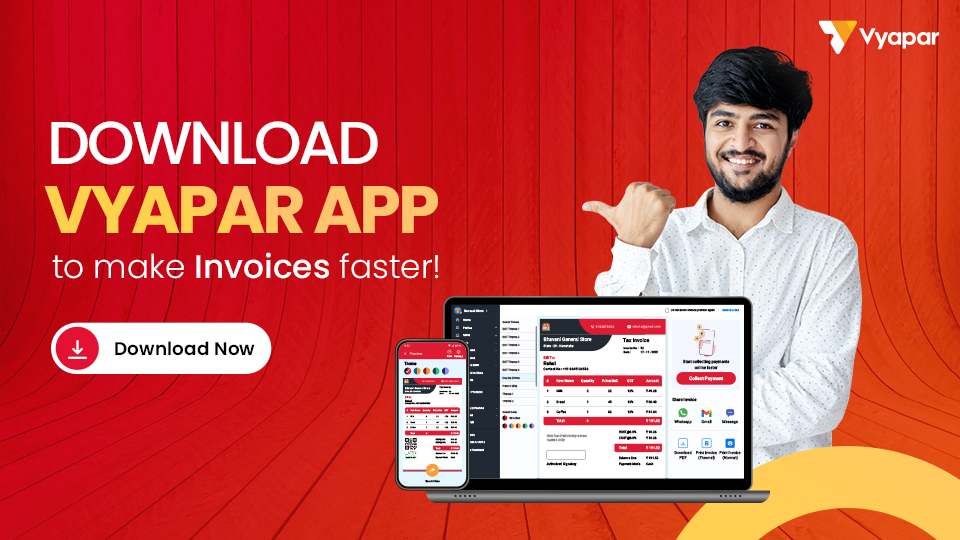 Tax InvoiceTax InvoiceTax InvoiceTax InvoiceTax InvoiceTax InvoiceTax InvoiceTax InvoiceCompany Name:Company Name:Company Name:Company Name:Company Name:Company Name:LOGOLOGOAddress:Address:Address:Address:Address:Address:LOGOLOGOLOGOLOGOEmail ID:Email ID:Email ID:Email ID:Email ID:Email ID:LOGOLOGOPhone No.:Phone No.:Phone No.:Phone No.:Phone No.:Phone No.:LOGOLOGOGSTIN No.:GSTIN No.:GSTIN No.:GSTIN No.:State of Supply:State of Supply:State of Supply:State of Supply:Bill To:Bill To:Bill To:Bill To:Ship To:Ship To:Ship To:Ship To:Name:Name:Name:Name:Name:Name:Name:Name:Address:Address:Address:Address:Address:Address:Address:Address:Email ID:Email ID:Email ID:Email ID:Phone No.:Phone No.:Phone No.:Phone No.:Phone No.:Phone No.:Phone No.:Phone No.:Invoice No.:Invoice No.:Invoice No.:Invoice No.:Invoice Time:Invoice Time:Invoice Time:Invoice Time:Invoice Date:Invoice Date:Invoice Date:Invoice Date:Invoice Due Date:Invoice Due Date:Invoice Due Date:Invoice Due Date:Sl. No.Item NameQTYPrice / UnitDiscountGST RateGST AmountFinal Amount1Item 0110100010012%1188110882Item 0210100010018%1782116823Item 0310100010018%1782116824Item 0410100010012%1188110885Item 0510100010018%1782116826Item 0610100010012%1188110887Item 0710100010018%178211682Total707001069279992Amount In Words:Amount In Words:Amount In Words:Amount In Words:Amount In Words:Sub Total:Sub Total:70000Discount:Discount:700CGST:CGST:5346Terms & Conditions:Terms & Conditions:Terms & Conditions:Terms & Conditions:Terms & Conditions:SGST:SGST:5346Total:Total:79992Company Seal & SignatureCompany Seal & SignatureCompany Seal & SignatureACKNOWLEDGEMENTACKNOWLEDGEMENTACKNOWLEDGEMENTACKNOWLEDGEMENTACKNOWLEDGEMENTACKNOWLEDGEMENTACKNOWLEDGEMENTACKNOWLEDGEMENTCompany Name:Company Name:Company Name:Company Name:Company Name:Company Name:Company Name:Company Name:Buyer's Name:Buyer's Name:Buyer's Name:Invoice No.:Invoice No.:Invoice Date:Invoice Date:Invoice Amount:Invoice Amount:Due Date:Due Date:Receivers Seal & SignReceivers Seal & Sign